Illllllllllllllllllllllll2022000425SMLOUVAPoskytování služby „Příjem a předávání SMS 155, odesílání SMS, příjem a
předávání lokalizačních dat DLOC a údajů z databáze EPOS“Č.j. Objednatele:Smluvní strany:Zdravotnická záchranná služba Jihomoravského kraje, příspěvková organizaceSídlo: Kamenice 798/ld, 625 00, BrnoIČO: 00346292DIČ: CZ00346292E-mail: ..........................Zastoupená: MUDr. Hanou Albrechtovou, ředitelkou organizaceKontaktní osoba: ........​..................​........................................​.......​.........​.......​.......​......Korespondenční adresa: Kamenice 798/ld, 625 00 Brno, .....................................Příspěvková organizace zapsána v OR u Krajského soudu v Brně, pod zn. Pr. 1245 (dále jen ..Objednatel")a02 IT Services s.r.oSídlo: Za Brumlovkou 266/2IČO: 02819678DIČ: CZ02819678Zastoupená: .................​.................​.....​..............​..............Bankovní spojení: PPF banka a.s. č.ú. ............................Obchodní společnost zapsaná v obchodním rejstříku vedeném Městským soudem v Prazeoddíl C, vložka 223566(dále jen „Dodavatel“)(společně dále také jen „Smluvní strany“, nebo jednotlivě „Smluvní strana“)uzavřely v souladu s ustanoveními zákona č. 89/2012 Sb„ občanský zákoník, (dálejen
„občanskýzákoník”) a zákona č. 134/2016 Sb„ o zadávání veřejných zakázek (dálejen „ZZVZ) tutoSMLOUVUPoskytování služby „Příjem a předávání SMS 155, odesílání SMS, příjem a
předávání lokalizačních dat DLOC a údajů z databáze EPOS“(dálejen „Smlouva“). PŘEDMĚT SMLOUVYDodavatel se na základě této Smlouvy zavazuje poskytnout Objednateli:služby systému TCTV 112 pro příjem tísňových textových SMS na číslo 155 od všech mobilních operátorů v ČR, odesílání SMS, příjem lokalizačních dat DLOC od všech mobilních operátorů v ČR a údajů z databáze EPOS a jejich předávání do IS OŘ ZZS prostřednictvím nově vyvinutého rozhraní,zajištění provozu služby v režimu 365x7x24 s dostupností 99,98 % po dobu neurčitou od akceptace plnění uvedeného v čl. 1 odst. 1.1. písm. a) této Smlouvy, tj. od spuštění služby.(souhrnně dále též „Předmět plnění“)Předmět plnění je specifikován v Příloze č. 1 této Smlouvy. Předmět plnění bude poskytován za podmínek této Smlouvy a Výzvy k podání nabídek, která tvoří přílohu č. 2 této Smlouvy (dále jen „Výzva“). V případě rozporu této Smlouvy a Výzvy má přednost Výzva.CENA ZA PLNĚNÍObjednatel má povinnost zaplatit Dodavateli za řádně poskytnuté plnění sjednanou cenu.Cena za předmět plnění dle čl. I odst. 1.1 písm. a) této Smlouvy (jednorázový náklad) činí 226.320,- Kč bez DPH (slovem dvě stě dvacet šest tisíc tři sta dvacet korun českých), 273.847,20 Kč s DPH (slovem dvě stě sedmdesát tři tisíc osni set čtyřicet sedm korun českých dvacet haléřů).Cena za předmět plnění dle či. I odst. 1.1 písm. b) této Smlouvy (roční provozní náklad) činí 22.800,- Kč bez DPH (slovem dvacet dva tisíc osm set korun českých), 27.588,- Kč s DPH (slovem dvacet sedm tisíc pět set osmdesát osm korun českých).PLATEBNÍ PODMÍNKY A SANKCEDodavatel je povinen vystavit fakturu za poskytnuté plnění dle čl. 1 odst. 1.1 písm. a) této Smlouvy do 10 dnů ode dne podpisu akceptačního protokolu, který tvoří přílohu faktury, oběma Smluvními stranami.Dodavatel je oprávněn vystavit fakturu za poskytnuté plnění dle čl. 1 odst. 1.1 písm. b) této Smlouvy, a to vždy za uplynulé kalendářní čtvrtletí.Vystavená faktura musí splňovat všechny zákonem stanovené náležitosti. V případě, že faktura bude obsahovat jakékoli nedostatky, zavazuje se dodavatel vystavit novou fakturu, s novou lhůtou splatnosti.Smluvní strany si výslovně dohodly, že předmět plnění je poskytován v režimu 365x7x24 s dostupností 99,98%. Smluvní pokuta za nedodržení SLA je 10 000,- Kč bez DPH za každou započatou hodinu překročení povoleného kumulativního ročního výpadku v délce Ih 45 minut. Vyhodnocení proběhne každých 12 měsíců od akceptace plnění.Faktura je splatná ve lhůtě do 30-ti dnů od jejího doručení. Písemné vyúčtování musí mít náležitosti účetního a daňového dokladu podle zákona a musí být doloženo přílohami dle pokynů objednatele. Faktura bude doručena elektronicky na email: ................................... a ​......................................Na faktuře musí být mimo jiné vždy uvedeno toto číslo veřejné zakázky, ke které se faktura vztahuje: P22V00000008. Nebude-li faktura splňovat veškeré náležitosti daňového dokladu podle zákona a další náležitosti podle této smlouvy, je kupující oprávněn vrátit takovou fakturu prodávajícímu k opravě, přičemž doba její splatnosti začne znovu celá běžet ode dne doručení opravené faktury kupujícímu.. DOBA, MÍSTO A PODMÍNKY PLNĚNÍPlnění podle této Smlouvy bude probíhat v ZZS Jihomoravského kraje, Kamenice 798/ld, 625 00, Brno.Plnění dle této Smlouvy je Dodavatel povinen začít poskytovat (předat do užívání) do 4 měsíců od účinnosti smlouvy, a to na dobu neurčitou s výpovědní lhůtou 3 roky. Pro případ prodlení Dodavatele se zahájením jeho plnění ve lhůtě dle tohoto článku této smlouvy se Dodavatel zavazuje zaplatit Objednateli smluvní pokutu ve výši 10 000,-Kč za každý započatý dne tohoto prodlení. Pro případ tohoto prodlení o víc než 1 měsíc je Objednatel oprávněn od této smlouvy odstoupit.Předmět plnění je řádně předán na základě akceptačního protokolu, který je podepsán oprávněnými osobami obou Smluvních stran.Smluvní strany se dohodly, že akceptace proběhne mezi testovací platformou TCTV 112 a IS OŘ ZZS v Brně.Objednatel se zavazuje k zajištění součinnosti v průběhu implementace na spolupracující straně IS OŘ ZZS.Objednatelem vyžádané případné další rozšíření funkcí, včetně instalace a jiných souvisejících nákladů budou řešeny na základě samostatných dodatků ke smlouvě, kde bude stanovena cena dodávaných služeb, termín instalace a akceptace dle nabídky Dodavatele, zaslané Objednateli.KOMUNIKACE SMLUVNÍCH STRAN, OPRÁVNĚNÉ OSOBYVeškerá komunikace mezi Smluvními stranami bude probíhat prostřednictvím oprávněných osob stanovených touto Smlouvou nebo jimi pověřených zástupců.Kromě zákonných zástupců Smluvních stran, další osoby oprávněné jednat ve věcech plnění poskytovaného dle této Smlouvy, včetně práva podepsat akceptační protokol: "za Dodavatele: ..............​.....................​.........​.......​.......​........​................................................za Objednatele: .......​.................​.........​.......​.......​........​....................................V případě, že dojde ke změně oprávněných osob nebo kontaktních údajů u nich uvedených, jako je e-mail, tel., apod., povinná strana doručí písemné oznámení o této změně druhé Smluvní straně bez zbytečného odkladu.. ZÁVĚREČNÁ USTANOVENÍTato Smlouva nabývá platnosti dnem jejího podpisu oběma smluvními stranami a účinnosti dnem uveřejnění v registru smluv dle zákona č. 340/2015 Sb.. o zvláštníchpodmínkách účinnosti některých smluv, uveřejňování těchto smluv a o registru smluv (zákon o registru smluv), nejdříve však dnem splnění odkládací podmínky. Odkládací podmínkou se přitom pro účely této smlouvy rozumí uzavření smlouvy s totožným předmětem plnění se všemi tuzemskými poskytovali zdravotnické záchranné služby ve smyslu ust. par. 8 odst. I zákona č. 374/201 1 Sb. o zdravotnické záchranné službě. Obě strany jsou přitom oprávněny odstoupit od této smlouvy, nebude-li splněna tato odkládací podmínka anbi do 31.3.2022.Tato Smlouva muže být měněna pouze formou číslovaných písemných dodatků. Za písemnou formu nebude pro tento účel považována výměna e-mailových či jiných elektronických zpráv.Tato Smlouva je vyhotovena tak, že je podepsána oběma Smluvními stranami elektronickým podpisem s tím, že zároveň Objednatel obdrží I (jeden) stejnopis s platností originálu podepsány oběma Smluvními stranami vlastnoručně a Dodavatel obdrží 1 (jeden) stejnopis s platnosti originálu podepsány oběma Smluvními stranami vlastnoručně tj. ne elektronicky.Příloha ě. 1 - Specifikace předmětu plněníV následujícím popisu řešení budeme pro zjednodušení celého textu dále popisovat nabízené řešení, obsahující příjem a předávání SMS 155, odesílání SMS, příjem a předávám lokalizačních dat DLOC a údajů z databáze EPOS, jako modul Sms_155.Předpoklady/axiomyTCTV 112 bude prostřednictvím modulu Sms_155 přijímat tísňové SMS na čísle 155 od všech mobilních operátorů a prostřednictvím nově vyvinutého rozhraní je bude metodou PUSH předávat do IS OŘ ZZS.V okamžiku spuštění příjmu a předávání SMS 155 do IS OŘ ZZS musí být na příjem SMS tímto novým rozhraním připraveny všechny krajské ZZS.Modul Sms_155 má možnost klást dotaz do databází DLOC všech mobilních operátorů za účelem zjištění kraje původu SMS či pro zajištění jednorázového požadavku ze strany IS OR ZZS.Modul Sms_155 má možnost klást dotaz do databáze EPOS - evidence postižených osob, kterou vede HZS ze zákona pro všechny složky IZS - adresa, typ postižení.Nabízené řešení neobsahuje (není předmětem zadání):blacklist přijatých SMS 155,modul předzpracování přijatých SMS 155„přehození“ SMS session na jinou složku IZS (PČR či HZS)Popis řešeníZákladními funkcionalitami modulu Sms_155 jsou:příjem SMS 155odeslání SMS oznamovateli jako reakce na přijatou SMS 155zpracování jednorázových požadavků IS OŘ ZZS na doplňkové lokalizační informaceodeslání tzv. jednorázové SMS na libovolný mobilní terminálInfrastruktura modulu Sms_155 v rámci technologie TCTV 112samostatné virtuální servery ve všech 3 uzlech TCTV 112 (oddělení prostředí pro ZZS, redundance služby)samostatné DB schéma - oddělení dat ZZS od dat HZS a PČRsamostatné služby dotazů do DLOC a EPOS - oddělení komunikace pro ZZS od komunikace pro ostatní složky IZS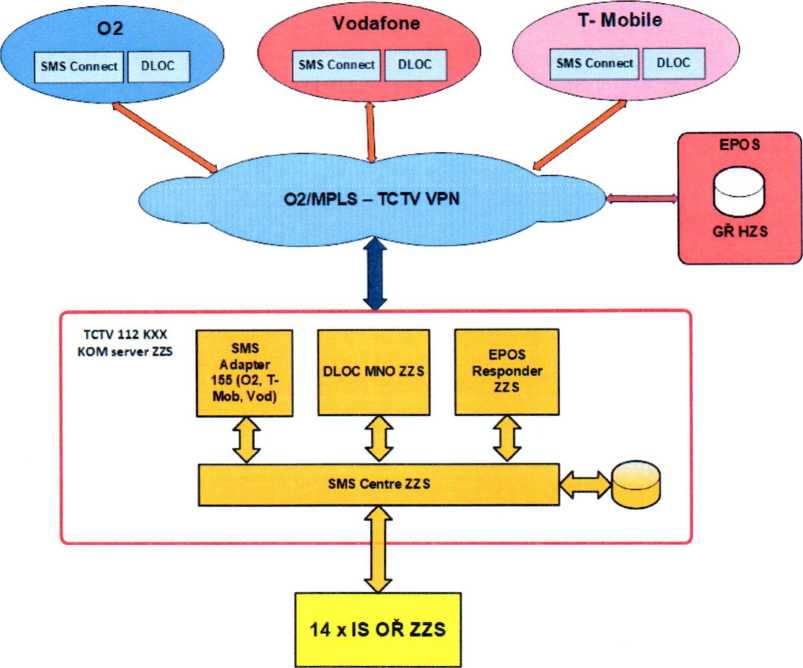 Obr. 1 — architektura řešeníRozhraní vůči DLOC služby mobilního operátoraVstupní údaj ze strany klienta systému DLOC:telefonní číslo ve formátu MSISDN,časová známka začátku hovoru/přijetí SMS,typ komunikace, který byl zdrojem pro požadavek (TiV nebo SMS),složka IZS, která vznesla dotaz (HZS, PCR. ZZS)Průměrná doba odpovědi ze strany MNO: 2 - 10 secPodporované geometrické tvary: kruh, kruhová výseč nebo polygonRozhraní vůči EPOSZajišťuje služba EPOS Responder IZS, která je umístěna na komunikačním serveru pro IZS a zjišťuje data o oznamovateli z externí databáze EPOS vedené Hasičským záchranným sborem na základě § 38 zákona č. 320/2015 Sb., o hasičském záchranném sboru.Aktuálně vrací tato služba informace o telefonním čísle oznamovatele registrovaném v DB EPOS tyto údaje:jméno, příjmenídatum narození,adresa bydliště,adresa místa, kde se dlouhodobě zdržuje,druh zdravotního postižení,časová známka záznamu, popř. časové známky jednotlivých položek.Příjem SMS 155Příjmem SMS 155 rozumíme zpracování MO — ATSMS (Mobile Originated - Application Terminated), tj. vyzvednutí všech fragmentů SMS 155 na SMS Connectoru příslušného MNO a jejich předání do IS OŘ ZZS jako celistvou SMS a to formou volání webové služby na straně IS OŘ ZZS spolu se všemi doprovodnými informacemi v rámci dané subskripce. Doprovodné informace jsou odesílány neprodleně po jejich získání v samostatných zprávách.SMS 155 může, ale nemusí být přijata celá najednou, ale může být složena z konečného počtu fragmentů SMS. Při počtu fragmentů větším než jedna má pak každý fragment své pořadové číslo a obsahuje i položku celkový počet fragmentů. V modulu Sms_155 budou fragmenty skládány do celistvé SMS. Pokud bude chybět fragment, zašleme místo něj zástupný text, resp. zástupný text bude vložen místo scházejícího fragmentu.Pokud po odeslání celistvé SMS s chybějícím fragmentem dorazí do modulu Sms_155 chybějící fragment, odesíláme do IS OŘ ZZS opět celou SMS doplněnou o přijatý fragment, nikoliv pouze doručený fragment. Eventuální další scházející fragmenty budou i zde nahrazeny zástupným textem. Při přenosu bude zachována identifikace původní SMS.Proces routování přijaté SMS 155.Při příjmu SMS 155 bude po přijetí prvního fragmentu SMS (tedy i celistvá jednofragmentová SMS) zahájen proces lokalizace odesílatele SMS, nutné pro prioritní směrování SMS do IS OŘ ZZS daného kraje. Tato lokalizace nebude na rozdíl od tísňových volání předávána v signalizaci od MNO.Pro určení kraje jsou k dispozici tři možné zdroje:odpověď služby DLOC všech mobilních operátorůlokalizační AML SMS z MT, které tuto službu podporujíodpověď z databáze EPOS, kde je u registrovaných osob uvedena adresa, příp. více adres obvyklého pobytu postižené osoby, nikoliv tedy jeho skutečná aktuální poloha; vždy je však známa i preferovaná adresaAZZS určí před začátkem realizace projektu priority pro určení směrování (DLOC, AML, EPOS).Pokud kraj do definovaného času v modulu Sms_155 nebude zjištěn, existují pro předání SMS do IS OŘ ZZS dvě možnosti:do IS OŘ ZZS default kraje; případnou změnu default kraje zajistí 02 ITS na požadavek AZZS,do IS OŘ náhodně vybraného kraje - v tomto případě metodou round robin, zajišťující dlouhodobě „spravedlivé“ přidělování nelokalizovaných SMS všem IS OŘ ZZSAZZS určí před začátkem realizace variantu směrování nelokalizované SMS.Zároveň je okamžikem přijetí 1. fragmentu první SMS na straně modulu Sms_155 zahájen časový úsek označovaný dále v textu jako SMS session. Po dobu SMS session budou všechny další příchozí SMS směrovány na výše určený kraj. Ukončit SMS session může buď IS OŘ ZZS nebo timeout definovaný na straně modulu Sms_155. Jde o jakousi analogii probíhajícího tísňového hovoru.maximální doba prodlevy akceptovatelná ze strany ZZS mezi časem doručení prvního fragmentu v TCTV 112 a odesláním dat do IS OŘ ZZS příslušného kraje je v tuto chvíli definovaná ze strany AZZS jako 10 sec; jde o konfigurovatelný parametr, jehož změnu zajistí 02 ITS na základě požadavku AZZSsoučástí předané SMS je A číslo, B číslo, časové známky a kód mobilního operátora, od kterého byla SMS přijatapro příchozí SMS 155 platí maximální délka 2000 znaků - pokud by z mobilního terminálu byla doručena jakákoli delší SMS, tak bude ořezána na tuto maximální délkuProces získávání a předávání doprovodných informacíDoprovodné informace k dané SMS 155 budou ze strany IS OŘ ZZS získávány metodou PULL. Tyto informace odesílané z modulu Sms_155 budou obsahovat:DLOC (jeden dotaz) + vypočtený krajvšechna data z EPOS (jeden dotaz)všechny AML SMS + vypočtený krajpro urychlení získání doprovodných dat AML, DLOC a EPOS však bude modul Sms_ 155 obsahovat podporu v podobě automatické subskripce pro danou SMS zajišťující následné zasílání doprovodných informací, kterou si IS OŘ ZZS může případně dynamicky měnit na základě jednoznačného identifikátorusubskripce patří vždy jednomu konkrétnímu krajiautomatická subskripce bude nastavena na „dostatečně dlouhou“ dobu (timeout pro čekání na End session), přičemž obdržením End session od IS OŘ ZZS se tato subskripce ukončíod čeho bude odvozen konec SMS session na straně IS OŘ ZZS si definuje AZZS vůči dodavateli IS OŘ ZZSAZZS určí v průběhu realizace maximální dobu automatické subskripce.Při příchodu další SMS 155 ze stejného A-čísla postupujeme na základě vyhodnocení, zda jde o stávající či novou SMS session.Řešení na straně modulu Sms_155 zajistí „Přehození“ SMS session z kraje na kraj, tedy pouze v rámci jedné složky, tj. ZZS. Tento tzv. Move session (případně Move + End session v 1 zprávě) musí obsahovat info o cílovém kraji - do IS OŘ ZZS tohoto kraje se předá veškerá do té doby vedená SMS komunikace + doprovodné informace.Zvláštním případem (typem) příchozí SMS je potvrzení doručení odchozí SMS tzv. doručenka. Ta bude chodit jako jeden fragment pro každý odeslaný fragment.Doručenku rozezná modul Sms_155 a bude se k ní chovat odlišně, tj. nebude startovat automatickou subskripci doprovodných informací. Předané informace k doručence se liší svým obsahem od běžného fragmentu SMS.2.10 Odeslání SMSOdesláním SMS rozumíme zpracování AO-MTSMS, tj. příjem celistvé SMS od IS OŘ ZZS voláním webové služby modulu Sms_155, její eventuální fragmentaci, předání všech fragmentů na SMS Connector příslušného MNO a následné vyzvednutí doručenky na SMS Connectoru téhož MNO a její předání do IS OŘ ZZS.Od IS OŘ ZZS přijmeme celistvou SMS, u které bude požadováno od modulu Sms_155 potlačení diakritiky dle transformační tabulky. Odeslání SMS z IS OŘ ZZS je umožněno bez ohledu na to, zda tomu předcházela tísňová komunikace (tzv. jednorázové SMS).IS OŘ ZZS musí pro každou odchozí SMS definovat mobilního operátora, aby mohla být zpráva odeslána.Pro odchozí SMS platí maximální délka 2000 znaků - jakákoli delší SMS bude ořezána na tuto maximální délku.Na každý odeslaný fragment vrací MNO potvrzení o doručení (doručenku) na mobilní terminál adresáta. Každá doručenka bude neprodleně zaslána do IS OŘ ZZS. Modul Sms_155 nekontroluje úplnost doručení celé SMS, toto je v kompetenci IS OŘ ZZS, stejně jako eventuální požadavek na opakované odeslání (nedoručené) SMS.AZZS dodá v průběhu realizace transformační tabulku pro odstranění diakritiky.2.10 Zpracování jednorázových požadavků na doplňkové lokalizační informaceJednorázovými požadavky IS OŘ ZZS mohou být:požadavek na dodatečnou lokalizaci mobilního terminálu, tj. dotaz do služby DLOC jednotlivých MNO a předání příslušných dat do IS OŘ ZZS kraje, který vznesl požadavekpožadavek na zjištění údajů o eventuálně registrovaném oznamovateli (přesněji telefonním čísle), tj. dotaz do databáze EPOS a předání příslušných dat do IS OŘ ZZS kraje, který vznesl požadavekV modulu Sms_155 bude implementována funkcionalita zodpovězení jednoho nebo obou požadavků v rámci jednoho dotazu, tj. IS OŘ ZZS zašle jednorázový požadavek typu pro telefonní číslo T požaduji doplňující informace:jen DLOCjen EPOSDLOC i EPOS2.10 Předávání AML zprávV rámci modulu Sms_155 vznikne rozhraní pro předávání AML informací:na základě příchozí SMS na číslo 155 je nastavena automatická subskripce i pro AML zprávyjedná se o tutéž subskripci jako u dodatečných lokalizačních informacísubskripce patří jednomu konkrétnímu krajiv rámci této subskripce bude odeslána každá příchozí AML zpráva na příslušnou metodu na straně IS OŘ ZZSPůvodní metoda umožňující IS OŘ ZZS získat AML informace k danému tel. číslu zůstává v platnosti.Princip odesílání datTento princip se používá pro všechny formy předání dat z modulu Sms_155 do IS OŘ ZZS:odesílání probíhá vždy jen na příslušný krajský IS OŘ ZZSpokud volání první URL skončí chybou nebo timeoutem, volá postupně další URL ze seznamu - v případě úspěchu zpracování pokračuje v procesu jako by došlo k úspěšnému předání hned na první pokuspokud projde neúspěšně celý seznam URL, pak se pokusí zopakovat celý cyklus volání (M - 1)- krát. M je konfigurační parametr >= 1, default 2pokud se předání na N adres nepovede ani v M cyklech, zapíše do DB pro danou doprovodnou metodu a data status „neúspěšné předání“Na straně IS OŘ ZZS musí existovat jedna nebo více služeb, které umožní realizaci následujících funkcionalit:příjem SMS od modulu Sms_155 (příchozí SMS od oznamovatele)odeslání SMS na libovolný mobilní terminál (pomocí modulu Sms_155)příjem informace o odeslání SMS do systému operátorapříjem informace o doručení odeslané SMS formou samostatného fragmentu SMS typu Doručenkapříjem dodatečných lokalizačních informací DLOC a EPOSpříjem AML SMSDalší funkcionality řešeníŘešení na straně modulu Sms_155 zajistí systémové odpovědi pro SMS 155, které definuje AZZS. AZZS rovněž definuje, od čeho se tyto systémové odpovědi odvodí (těch, doručenka, zahájení zpracování SMS dispečerem apod.).Řešení na straně modulu Sms_155 zajistí automatickou ochranu při enormním nárůstu příchozích SMS na číslo 155. Zjednodušeně řečeno spočívá v pozdržení zasílání SMS do IS OŘ ZZS. Pro každý kraj bude definován maximální počet aktivních SMS session. V případě příchodu SMS z dalšího čísla dojde k pozastavení procesu odeslání SMS a zahájení session do uvolnění některé z aktivních session. Počet možných aktivních session bude konfigurovatelný pro jednotlivé kraje. Případnou změnu konfigurace zajistí 02 ITS na základě žádosti konkrétní ZZS.Řešení na straně modulu Sms_155 zajistí statistické výstupy o provozu SMS 155. Řešení umožní vytvářet .XLS soubory na vyžádání ZZS. Generováno bude za požadované období. Bude obsahovat sloupce Datum, Kraj, Mobilní operátor, Počet přijatých SMS, Počet odeslaných SMS, Počet zpracovaných SMS Session, Počet předaných session, Počet převzatých session. Podmnožinou těchto statistik budou i podklady pro účtováni odchozích SMS.Na začátku realizace si smluvní strany upřesní, jakým způsobem budou jednotlivé krajské ZZS k těmto výstupům přistupovat. Nejjednodušší se např. jeví generovat výstupy periodicky po měsících a vždy zaslat celý „balík“ dat AZZS.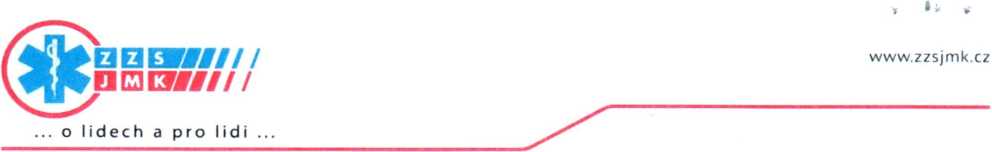 VÝZVA K PODÁNÍ NABÍDEK NA VEŘEJNOU ZAKÁZKU MALÉHO ROZSAHUVeřejná zakázka: „Služba SMS 155“Přílohy:Příloha č. 1 Popis poptávané službyPříloha č. 2 Krycí list nabídkyPříloha č. 3 Čestné prohlášení o kvalifikaciZdravotnická záchranná služba JmK po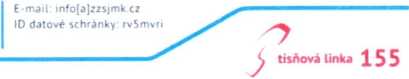 iC 00546292 se sídlem: Kamenice 798/ld. 625 00 Brnozapsaná v OR u rejstříkového soudu v Brně pod zn. Pr 1245Základní popis řešení SMS 155/DLOC/EPOS pro ZZS JmKPředpoklady/axiomy:TCTV 112 bude prostřednictvím modulu Sms_155 přijímat tísňové SMS na čísle 155 od všech mobilních operátorů a prostřednictvím nově vyvinutého rozhraní je bude metodou PUSH předávat IS OŘ ZZS.Modul Sms_155 má možnost klást dotaz do databází DLOC všech mobilních operátorů za účelem zjištění kraje původu SMS.Modul Sms_155 má možnost klást dotaz do databáze EPOS - evidence postižených osob, kterou vede HZS ze zákona pro všechny složky IZS - adresa, typ postižení.Nabízené řešení neobsahuje:blacklist přijatých SMS 155,modul předzpracování přijatých SMS 155„přehození" SMS session na jinou složku IZS (PČR či HZS)Popis nabízeného řešeníZákladními funkcionalitami modulu Sms_155 jsou:příjem SMS 155odeslání SMS oznamovateli jako reakce na přijatou SMS 155zpracování jednorázových požadavků IS OŘ ZZS na doplňkové lokalizační informaceodeslání tzv. jednorázové SMS na libovolný mobilní terminálInfrastruktura modulu Sms_155 v rámci technologie TCTV 112:samostatné virtuální servery ve všech 3 uzlech TCTV 112 {oddělení prostředí pro ZZS)samostatné DB schéma - oddělení dat ZZS od dat HZS a PČRsamostatné služby dotazů do DLOC a EPOS - oddělení komunikace pro ZZS od komunikace pro ostatní složky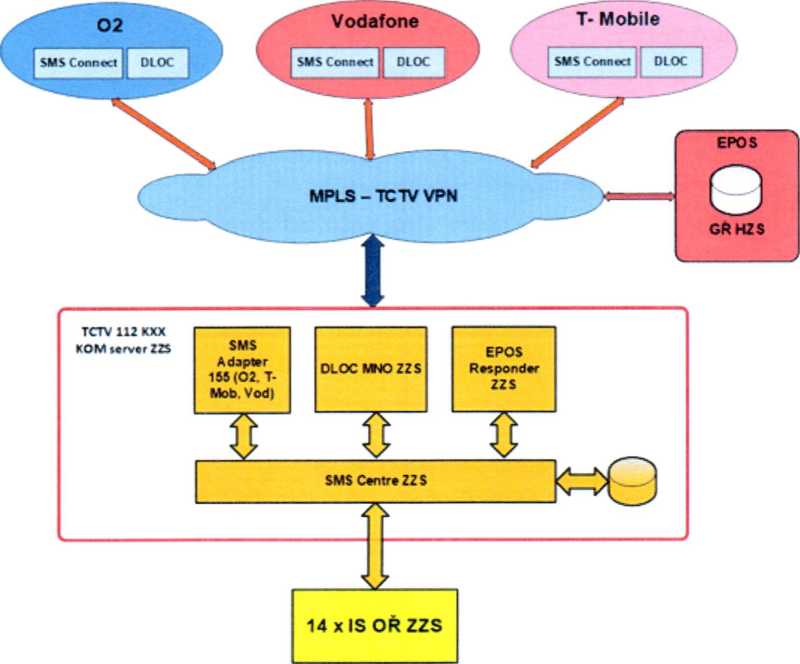 Rozhraní vůči DLOC služby mobilního operátoraVstupní údaj ze strany klienta systému DLOC:telefonní číslo ve formátu MSISDN,časová známka začátku hovoru/přijetí SMS,typ komunikace, který byl zdrojem pro požadavek (TiV nebo SMS),složka IZS, která vznesla dotaz (HZS, PCR, ZZS)Průměrná doba odpovědi ze strany MNO: 2-10 secPodporované geometrické tvary: kruh, kruhová výseč nebo polygonRozhraní vůči EPOSZajišťuje služba EPOS Responder IZS, která je umístěna na komunikačním serveru pro IZS a zjišťuje data o oznamovateli z externí databáze EPOS vedené Hasičským záchranným sborem na základě § 38 zákona č. 320/2015 Sb., o hasičském záchranném sboru.Aktuálně vrací tato služba informace o telefonním čísle oznamovatele registrovaném v DB EPOS tyto údaje:jméno, příjmenídatum narození,adresa bydliště,adresa místa, kde se dlouhodobě zdržuje,druh zdravotního postižení,časová známka záznamu, popř. časové známky jednotlivých položek.Příjem SMS 155Příjmem SMS 155 rozumíme zpracování MO-ATSMS, tj. vyzvednutí všech fragmentů SMS 155 na SMS Connectoru příslušného MNO a jejich předání do IS OŘ ZZS jako celistvou SMS a to formou volání webové služby na straně IS OŘ ZZS spolu se všemi doprovodnými informacemi v rámci dané subskripce. Doprovodné informace jsou odesílány neprodleně po jejich získání v samostatných zprávách.SMS 155 může, ale nemusí být přijata celá najednou, ale může být složena z konečného počtu fragmentů SMS. Při počtu fragmentů větším než jedna má pak každý fragment své pořadové číslo a obsahuje i položku celkový počet fragmentů. V modulu Sms_155 budou fragmenty skládány do celistvé SMS. Pokud bude chybět fragment, bude zaslán zástupný text, resp. zástupný text bude vložen místo scházejícího fragmentu.Pokud po odeslání celistvé SMS s chybějícím fragmentem dorazí do modulu Sms_155 chybějící fragment, bude odeslána do IS OŘ ZZS opět celá SMS doplněna o přijatý fragment, nikoliv pouze doručený fragment. Eventuální další scházející fragmenty budou i zde nahrazeny zástupným textem. Při přenosu bude zachována identifikace původní SMS.Proces routování přijaté SMS 155.Při příjmu SMS 155 bude po přijetí prvního fragmentu SMS (tedy i celistvá jednofragmentová SMS) zahájen proces lokalizace odesílatele SMS, nutné pro prioritní směrování SMS do IS OŘ ZZS daného kraje. Tato lokalizace nebude na rozdíl od tísňových volání předávána v signalizaci od MNO.Pro určení kraje jsou k dispozici tři možné zdroje:odpověď služby DLOC všech mobilních operátorůlokalizační AML SMS z MT, které tuto službu podporujíodpověď z databáze EPOS, kde je u registrovaných osob uvedena adresa, příp. více adres obvyklého pobytu postižené osoby, nikoliv tedy jeho skutečná aktuální poloha; vždy je však známa i preferovaná adresaPřed začátkem realizace projektu bude určena priorita pro určení směrování (DLOC, AML, EPOS).Pokud kraj do definovaného času v modulu Sms_155 nebude zjištěn, existují pro předání SMS do IS OŘ ZZS dvě možnosti:do IS OŘ ZZS default kraje; případná změna default kraje bude zajištěnado IS OŘ náhodně vybraného kraje - v tomto případě metodou round robin, zajišťující dlouhodobě „spravedlivé" přidělování nelokalizovaných SMS všem IS OŘ ZZSPřed začátkem realizace bude určena varianta směrování nelokalizované SMS.Zároveň je okamžikem přijetí 1. fragmentu první SMS na straně modulu Sms_155 zahájen časový úsek označovaný dále v textu jako SMS session. Po dobu SMS session budou všechny další příchozí SMS směrovány na výše určený kraj. Ukončit SMS session může buď IS OŘ ZZS nebo timeout definovaný na straně modulu Sms_155. Jde o jakousi analogii probíhajícího tísňového hovoru.maximální doba prodlevy akceptovatelná ze strany ZZS mezi časem doručení prvního fragmentu v TCTV 112 a odesláním dat do IS OŘ ZZS příslušného kraje v tuto chvíli definovaná ze strany AZZS jako 10 sec; jde o konfigurovatelný parametr, jehož změna bude zajištěna na základě požadavku AZZSsoučástí předané SMS je A číslo, B číslo, časové známky a kód mobilního operátora, od kterého byla SMS přijatapro příchozí SMS 155 platí maximální délka 2000 znaků - pokud by z mobilního terminálu byla doručena jakákoli delší SMS, tak bude ořezána na tuto maximální délkuProces získávání a předávání doprovodných informacíDoprovodné informace k dané SMS 155 budou ze strany IS OŘ ZZS získávány metodou PULL. Tyto informace odesílané z modulu Sms_155 budou obsahovat:DLOC (jeden dotaz) + vypočtený krajvšechna data z EPOS Qeden dotaz)všechny AML SMS + vypočtený krajpro urychlení získání doprovodných dat AML, DLOC a EPOS však bude modul Sms_ 155 obsahovat podporu v podobě automatické subskripce pro danou SMS zajišťující následné zasílání doprovodných informací, kterou si IS OŘ ZZS může případně dynamicky měnit na základě jednoznačného identifikátorusubskripce patří vždy jednomu konkrétnímu krajiautomatická subskripce bude nastavena na „dostatečně dlouhou" dobu (timeout pro čekání na End session), přičemž obdržením End session od IS OŘ ZZS se tato subskripce ukončíod čeho bude odvozen konec SMS session na straně IS OŘ ZZS si definuje AZZS vůči dodavateli IS OŘ ZZSprůběhu realizace bude určena maximální doba automatické subskripce.Při příchodu další SMS 155 ze stejného A-čísla bude postupováno na základě vyhodnocení, zda jde o stávající či novou SMS session.Řešení na straně modulu Sms_155 zajistí „Přehození" SMS session z kraje na kraj, tedy pouze v rámci jedné složky, tj. ZZS. Tento tzv. Move session (případně Move + End session v 1 zprávě) musí obsahovat info o cílovém kraji - do IS OŘ tohoto kraje se předá veškerá do té doby vedená SMS komunikace + doprovodné informace.Zvláštním případem (typem) příchozí SMS je potvrzení doručení odchozí SMS tzv. doručenka. Ta bude chodit jako jeden fragment pro každý odeslaný fragment.Doručenku rozezná modul Sms_155 a bude se k ní chovat odlišně, tj. nebude startovat automatickou subskripci doprovodných informací. Předané informace k doručence se liší svým obsahem od běžného fragmentu SMS.Odeslání SMSOdesláním SMS rozumíme zpracování AO-MTSMS, tj. příjem celistvé SMS od IS OŘ ZZS voláním webové služby modulu Sms_155, její eventuální fragmentaci, předání všech fragmentů na SMS Connector příslušného MNO a následné vyzvednutí doručenky na SMS Connectoru téhož MNO a její předání do IS OŘ ZZS.Od IS OŘ přijmeme celistvou SMS, u které bude požadováno od modulu Sms_155 potlačení diakritiky dle transformační tabulky.Odeslání SMS z IS OŘ ZZS je umožněno bez ohledu na to, zda tomu předcházela tísňová komunikace (tzv. jednorázové SMS).IS OŘ ZZS musí pro každou odchozí SMS definovat mobilního operátora, aby mohla být zpráva odeslána.Pro odchozí SMS platí maximální délka 2000 znaků - jakákoli delší SMS bude ořezána na tuto maximální délku.Na každý odeslaný fragment vrací MNO potvrzení o doručení (doručenku) na mobilní terminál adresáta. Každá doručenka bude neprodleně zaslána do IS OŘ ZZS. Modul Sms_155 nekontroluje úplnost doručení celé SMS, toto je v kompetenci IS OŘ ZZS, stejně jako eventuální požadavek na opakované odeslání (nedoručené) SMS.průběhu realizace bude dodána transformační tabulka pro odstranění diakritiky.Zpracování jednorázových požadavků IS OŘ na doplňkové lokalizační informaceJednorázovými požadavky IS OŘ ZZS mohou být:požadavek na dodatečnou lokalizaci mobilního terminálu, tj. dotaz do služby DLOC jednotlivých MNO a předání příslušných dat do IS OŘ ZZS kraje, který vznesl požadavekpožadavek na zjištění údajů o eventuálně registrovaném oznamovateli (přesněji telefonním čísle), tj. dotaz do databáze EPOS a předání příslušných dat do IS OŘ ZZS kraje, který vznesl požadavekV modulu Sms_155 bude implementována funkcionalita zodpovězení jednoho nebo obou požadavků v rámci jednoho dotazu, tj. IS OŘ ZZS zašle jednorázový požadavek typu pro telefonní číslo T požaduji doplňující informace:jen DLOCjen EPOSDLOC i EPOSPředávání AML zprávrámci modulu Sms_155 vznikne rozhraní pro předávání AML informacína základě příchozí SMS na číslo 155 dojde k nastartování automatické subskripce i pro AML zprávyjedná se o tutéž subskripci jako u dodatečných lokalizačních informacísubskripce patří jednomu konkrétnímu krajiv rámci této subskripce bude odeslána každá příchozí AML zpráva na příslušnou metodu na straně IS OŘ ZZSPůvodní metoda umožňující IS OŘ ZZS získat AML informace k danému tel. číslu v platnosti.Princip odesílání datTento princip se používá pro všechny formy předání dat z modulu Sms_155 do IS OŘ ZZS:odesílání probíhá vždy jen na příslušný krajský IS OŘ ZZSpokud volání první URL skončí chybou nebo timeoutem, volá postupně další URL ze seznamu - v případě úspěchu zpracování pokračuje v procesu jako by došlo k úspěšnému předání hned na první pokuspokud projde neúspěšně celý seznam URL, pak se pokusí zopakovat celý cyklus volání (M -1)- krát. M je konfigurační parametr >= 1, default 2pokud se předání na N adres nepovede ani v M cyklech, zapíše do DB pro danou doprovodnou metodu a data status „neúspěšné předání"Na straně IS OŘ ZZS musí existovat jedna nebo více služeb, které umožní realizaci následujících funkcionalit:příjem SMS od modulu Sms_155 (příchozí SMS od oznamovatele)odeslání SMS na libovolný mobilní terminál (pomocí modulu Sms_155)příjem informace o odeslání SMS do systému operátorapříjem informace o doručení odeslané SMS formou samostatného fragmentu SMS typu Doručenkapříjem dodatečných lokalizačních informací DLOC a EPOSpříjem AML SMSDalší funkcionality řešeníŘešení na straně modulu Sms_155 zajistí systémové odpovědi pro SMS 155, které definuje AZZS. AZZS rovněž definuje, od čeho se tyto systémové odpovědi odvodí (těch, doručenka, zahájení zpracování SMS dispečerem apod.).Řešení na straně modulu Sms_155 zajistí automatickou ochranu při enormním nárůstu příchozích SMS na číslo 155. Zjednodušeně řečeno spočívá v pozdržení zasílání SMS do IS OŘ ZZS. Pro každý kraj bude definován maximální počet aktivních SMS session. V případě příchodu SMS z dalšího čísla dojde k pozastavení procesu odeslání SMS a zahájení session do uvolnění některé z aktivních session. Počet možných aktivních session bude konfigurovatelný pro jednotlivé kraje. Případná změna konfigurace bude zajištěna na základě žádosti konkrétní ZZS. Řešení na straně modulu Sms_155 zajistí statistické výstupy o provozu SMS 155. Řešení umožní vytvářet .XLS soubory na vyžádání ZZS. Generováno bude za požadované období. Bude obsahovat sloupce Datum, Kraj, Mobilní operátor, Počet přijatých SMS, Počet odeslaných SMS, Počet zpracovaných SMS Session, Počet předaných session, Počet převzatých session. Podmnožinou těchto statistik budou i podklady pro účtováni odchozích SMS.SMLOUVA O ZPRACOVÁNÍ OSOBNÍCH ÚDAJŮ
(dále jen „Smlouva“)
uzavřená ke smlouvě hlavní č.ČÁST (A) - SMLUVNÍ STRANYSmluvní strana:	02 IT Services s.r.o.Sídlo:	Za Brumlovkou 266/2, Michle, 140	00	Praha 4IČO:	02819678DIČ:	CZ02819678Zapsána v obchodním rejstříku vedeném Městským soudem v Praze, oddíl C, vložka 223566Zastoupená:	................​................​.....​.............​.............(dále jen „Zpracovatel“)Smluvní strana:	Zdravotnická záchranná služba Jihomoravského kraje, příspěvkováorganizaceSídlo:	Kamenice 798,	1d,	625	00,	BrnoIČO:	00346292DIČ:	CZ 00346292Zapsána v obchodním rejstříku u Krajského soudu v Brně , pod zn. Pr. 1245Zastoupená:	MUDr. Hanou Albrechtovou,	ředitelkou organizace(dále jen „Správce“)(Správce a Zpracovatel společně „Strany“ a každý z nich samostatné „Strana“)ČÁST (B) - ÚVODNÍ USTANOVENÍ SMLOUVYPREAMBULESprávce a Zpracovatel spolu uzavřeli dne 	 Smlouvu		(„Hlavní smlouva“), na základě které Zpracovatel poskytuje Správci službyPlnění předmětu Hlavní smlouvy zahrnuje činnosti, při kterých dochází ke zpracování osobních údajů („Osobní údaj“) Zpracovatelem pro Správce. Zpracováním Osobních údajů je jakákoliv operace nebo soubor operací s Osobními údaji nebo soubory Osobních údajů, který je prováděn pomocí či bez pomoci automatizovaných postupů, jako je shromáždění, zaznamenání, uspořádání, strukturování, uložení, přizpůsobení nebo pozměnění, vyhledání, nahlédnutí, použití, zpřístupnění přenosem, šíření nebo jakékoli jiné zpřístupnění, seřazení či zkombinování, omezení výmaz nebo zničení.Na základě obecně závazných právních předpisů regulujících oblast ochrany osobních údajů, tj. zejména zákona č. 110/2019 Sb., o zpracování osobních údajů, v platném znění, a Nařízení Evropského parlamentu a rady (EU) 2016/679 („GDPR“), je Správce povinen uzavřít se Zpracovatelem písemnou smlouvu o zpracování osobních údajů.Vzhledem k výše uvedenému Strany uzavřely tuto Smlouvu a dohodly se v ní na níže uvedených pravidlech a podmínkách nakládání s Osobními údaji, které se zavazují dodržovat.Po ukončení činnosti Zpracovatele pro Správce, resp. po ukončení poskytování služeb spojených se zpracováním na základě Hlavní smlouvy, nezanikají povinnosti Zpracovatele k zabezpečení a ochraně Osobních údajů, povinnost mlčenlivosti ani povinnosti vztahující se k ukončení činnosti Zpracovatele, jakož i nároky Správce z důvodu porušení takových povinností.Za smlouvu Hlavní jsou pro účely této Smlouvy považovány i veškeré další smlouvy o spoluprácimezi Stranami, na základě kterých Zpracovatel vykonává činnosti, které zahrnují zpracování Osobních údajů Zpracovatelem pro Správce a byly uzavřeny Stranami do uzavření této Smlouvy.ÚČEL SMLOUVYStrany se v Hlavní smlouvě dohodly, že Zpracovatel bude pro Správce zajišťovat činnosti, při kterých dochází ke zpracování Osobních údajů.Účelem této Smlouvy je zajištění ochrany Osobních údajů při jejich zpracování v rámci plnění předmětu Hlavní smlouvy.PŘEDMĚT SMLOUVYPředmětem této Smlouvy je vymezení vzájemných práv a povinností při zpracování Osobních údajů, ke kterému dochází v důsledku výkonu činností vymezených v Hlavní smlouvě.ČÁST (C) - DETAILNÍ SPECIFIKACE ZPRACOVÁNÍ OSOBNÍCH ÚDAJÚDETAILNÍ SPECIFIKACE ZPRACOVÁNÍ OSOBNÍCH ÚDAJŮOsobní údaje jsou pro Správce zpracovávány Zpracovatelem tak, aby byly splněny povinnosti Zpracovatele dle Hlavní smlouvy.Strany se dohodly, že:typy a kategorie Osobních údajů,doba zpracování,účel zpracování,povaha zpracování,kategorie subjektů údajů,seznam dalších zpracovatelů odsouhlasených Správcem, adalší podmínky zpracováníou detailněji specifikovány v Příloze č. 1 této Smlouvy.ČÁST (D) - OBECNÁ PRAVIDLA ZPRACOVÁNÍ OSOBNÍCH ÚDAJÚZPŮSOBY ZPRACOVÁNÍ OSOBNÍCH ÚDAJŮZpracovatel zpracovává Osobní údaje pouze na základě doložených pokynů Správce, včetně předání Osobních údajů do třetí země (tj. země, která není členským státem EU) nebo mezinárodní organizaci, pokud mu toto zpracování již neukládají právní předpisy, které se na Zpracovatele vztahují; v takovém případě Zpracovatel Správce informuje o takovém právním požadavku před zpracováním, ledaže by právní předpisy toto informování zakazovaly z důležitých důvodů veřejného zájmu. Zpracovatel zohledňuje povahu zpracování.Zpracovatel neodpovídá za zjištění zákonných požadavků, které jsou platné pro podnikání Správce, ani za zjištění, zda poskytování služeb dle Hlavní smlouvy ze strany Správce splňuje požadavky obecně závazných právních předpisů. Za soulad zpracování Osobních údajů s obecně závaznými právními předpisy je odpovědný Správce, pokud tato Smlouva, Hlavní smlouva nebo právní předpisy neukládají povinnosti při zpracování Osobních údajů přímo Zpracovateli.Zpracovatel v souladu s rozhodnutím Správce všechny Osobní údaje buď vymaže či jinak technicky odstraní ze svých informačních systémů či databází, nebo je vrátí Správci po ukončení poskytování služeb spojených se zpracováním Osobních údajů, a vymaže existující kopie, pokud právní předpisy nepožadují uložení daných Osobních údajů.PRAVIDLA PRO OSOBY PODÍLEJÍCÍ SE NA ZPRACOVÁNÍJakákoliv osoba, která jedná z pověření Zpracovatele a má přístup k Osobním údajům, může tyto Osobní údaje zpracovávat pouze na pokyn Správce, ledaže jí jejich zpracování ukládají právní předpisy. Zpracovatel přijme opatření pro zajištění toho požadavku.Zpracovatel zajistí, aby se osoby oprávněné zpracovávat Osobní údaje zavázaly k mlčenlivosti nebo aby se na ně vztahovala zákonná povinnost mlčenlivosti.Pokud to dovolují obecně závazné předpisy, Zpracovatel je oprávněn za podmínek stanovených touto Smlouvou pověřit zpracováním dalšího zpracovatele. Pokud Zpracovatel zapojí dalšího zpracovatele, aby jménem Správce provedl určité činnosti zpracování Osobních údajů, musí být tomuto dalšímu zpracovateli uloženy na základě smlouvy nebo jiného právního aktu stejné povinnosti na ochranu Osobních údajů, jaké jsou dohodnuty mezi Správcem a Zpracovatelem, a to zejména poskytnutí dostatečných záruk, pokud jde o zavedení vhodných technických a organizačních opatřeni tak, aby zpracování Osobních údajů splňovalo požadavky právních předpisů a pravidla a podmínky nakládání s Osobními údaji, které se Strany zavázaly dodržovat. Neplní-li další zpracovatel své povinnosti v oblasti ochrany Osobních údajů, odpovídá Správci za plnění povinností dotčeného dalšího zpracovatele i nadále plně prvotní Zpracovatel.Zpracovatel oznamuje změny v okruhu dalších zpracovatelů Správci na kontaktní e-mail Kontaktní osoby Správce. Správce schválí další zpracovatele nebo proti nim vznese námitku do 30 dnů po oznámení zamýšlené změny Zpracovatelem. Veškeré námitky musí obsahovat specifické důvody Správce pro danou námitku a možnosti, jak danou situaci řešit (pokud existují). Pokud Správce ve stanovené lhůtě změnu ani neschválí, ani nevznese námitku, bude příslušný další zpracovatel považován za schváleného. Předchozí schválení ani oznámení dalšího zpracovatele není třeba pro společnosti z koncernu 02. Pro další zpracovatele uvedené v Příloze č. 1 této Smlouvy a všechny společnosti z koncernu Zpracovatele platí, že s jejich zapojením Správce souhlasí.ZÁRUKY O TECHNICKÉM A ORGANIZAČNÍM ZABEZPEČENÍ OCHRANY OSOBNÍCH ÚDAJŮS přihlédnutím ke stavu techniky, nákladům na provedení, povaze, rozsahu, kontextu a účelům zpracování Osobních údajů i k různě pravděpodobným a různě závažným rizikům pro práva a svobody fyzických osob Zpracovatel provede vhodná technická a organizační opatření, aby zajistil úroveň zabezpečení odpovídající danému riziku.Zpracovatel zohlední rizika, která představuje zpracování Osobních údajů, zejména náhodné nebo protiprávní zničení, ztráta, pozměňování, kopírování, krádež, neoprávněné zpřístupnění předávaných, uložených nebo jinak zpracovávaných Osobních údajů, nebo neoprávněný přístup k nim.Zpracovatel, a jeho případný zástupce vede záznamy o všech kategoriích činností zpracování Osobních údajů prováděných pro Správce, jež obsahují:jméno a kontaktní údaje Zpracovatele nebo dalších zpracovatelů a Správce, a případného zástupce Zpracovatele a pověřence pro ochranu Osobních údajů,kategorie zpracování Osobních údajů prováděného pro Správce,informace o případném předání Osobních údajů do třetí země nebo mezinárodní organizaci, včetně identifikace této třetí země či mezinárodní organizace, a resp. doložení vhodných záruk,popis technických a organizačních bezpečnostních opatření.Záznamy se vyhotovují písemně, v to počítaje i elektronickou formu.Zpracovatel bere na vědomí, že zpracování Osobních údajů dle této Smlouvy může být realizováno výhradně na území států Evropské unie.SOUČINNOST ZPRACOVATELEZpracovatel poskytuje Správci přiměřenou součinnost prostřednictvím vhodných technických a organizačních opatření, pokud je to možné, pro splnění Správcovy povinnosti reagovat na žádosti o výkon práv subjektu údajů. Taková součinnost však může být Zpracovatelem zpoplatněna.Zpracovatel poskytuje Správci součinnost při zajišťování souladu s povinnostmi k zabezpečení Osobních údajů (zabezpečení zpracování, posuzování vlivu zpracování na ochranu Osobních údajů a při přechozích konzultacích s dozorovým úřadem), a to při zohlednění povahy zpracování a informací, jež má Zpracovatel k dispozici.Zpracovatel poskytne Správci veškeré informace potřebné k doložení toho, že Zpracovatel splnil veškeré povinnosti, které Zpracovateli ukládá tato Smlouva nebo právní předpisy, a umožní audity, včetně inspekcí, prováděné Správcem nebo jiným auditorem, kterého Správce pověřil, a k těmto auditům přispěje. Zpracovatel může prokázat plnění svých povinností důkazem o dodržování schváleného kodexu chování nebo schváleného mechanizmu certifikace, případně může Správci poskytnout informace jiným způsobem. Pokud Správce pověří jiného auditora, tento auditor nesmí být přímým konkurentem Zpracovatele ve vztahu ke službám poskytovaným na základě Hlavní smlouvy a musí být vázán závazkem zachování mlčenlivosti. Správce zdokumentuje výsledky těchto kontrol po předchozí konzultaci se Zpracovatelem. Správce i Zpracovatel ponesou každý své vlastní náklady spojené s auditem.Pokud Zpracovatel zjistí, že došlo k porušení ochrany Osobních údajů v oblasti, za kterou odpovídá Zpracovatel, informuje o tom bez zbytečného odkladu Správce a poskytne Správci v souvislosti s touto událostí nezbytnou součinnost při zajišťování souladu se závazky Správce vztahujícími se k zabezpečení Zpracování osobních údajů, oznámení o porušení ochrany osobních údajů a k hodnocení dopadu události na ochranu osobních údajů. Jakákoli další podpora ze strany Zpracovatele (nad rámec tohoto článku) může být zpoplatněna. Případný takto účtovaný poplatek však musí být odsouhlasen oběma stranami.Zpracovatel poskytne Správci na jeho vyžádání přiměřené důkazy o přijatých a provedených technických a organizačních opatřeních k zajištění ochrany Osobních údajů.V případě, že v souvislosti se zpracováním Osobních údajů Zpracovatelem bude zahájeno řízení ze strany orgánu státní správy, Zpracovatel poskytne Správci v těchto řízeních veškerou potřebnou součinnost. Správce je povinen Zpracovatele o zahájení správního řízení nebo jiného řízení souvisejícícho se zpracováním Osobních údajů dle této Smlouvy neprodleně informovat.Zpracovatel pravidelně prověřuje funkčnost a dostatečnost svých systémů vnitřní kontroly a řízení rizik včetně řízení rizika výskytu mimořádných událostí, které by mohly mít významný negativní vliv na řádný výkon zpracování Osobních údajů.Zpracovatel zpřístupní a poskytne Správci veškeré informace o zpracování Osobních údajů a umožní správnímu orgánu vykonávat dohled nad Správcem, i pokud je sídlo Zpracovatele nebo další místo nebo místa výkonu zpracování Osobních údajů v zahraničí.ČÁST (E) - SPOLEČNÁ A ZÁVĚREČNÁ USTANOVENÍ SMLOUVYDOBA TRVÁNÍ A UKONČENÍ SMLOUVYTato Smlouva se uzavírá na dobu trvání Hlavní smlouvy. Tím nejsou dotčeny povinnosti plynoucí z bodu e) Preambule. V případě, že se tato Smlouva uzavírá k více smlouvám Hlavním, tato Smlouva se uzavírá na dobu trvání poslední ze smluv Hlavních.SOUČINNOST A VZÁJEMNÁ KOMUNIKACE STRANStrany se zavazují vzájemně spolupracovat a poskytovat si informace potřebné pro plnění svých povinností z této Smlouvy.Správce je povinen bez odkladu informovat Zpracovatele, že s ním bylo v souvislosti se zpracováním Osobních údajů Zpracovatelem zahájeno správní řízení anebo že proti němu byly v souvislosti se zpracováním Osobních údajů Zpracovatelem uplatněny nároky na náhradu škody či peněžitého zadostiučinění. Správce je v takovém případě povinen umožnit Zpracovateli uplatnit všechny námitky a argumenty, které bude Zpracovatel považovat za vhodné pro vyloučení nebo snížení odpovědnosti Správce, a zároveň se zavazuje, že neprovede bez předchozího písemného souhlasu Zpracovatele žádný úkon vedoucí byť jen k částečnému uznání vzneseného nároku vůči Správci.Strany jmenují své zástupce, kteří budou zabezpečovat spolupráci a vzájemnou informovanost obou stran, předávání potřebných podkladů, dokumentů a výstupů („Kontaktní osoby“). Změny údajů v seznamu Kontaktních osob Strana oznámí písemně nebo elektronicky s uvedením data účinnosti těchto změn, který však nenastane dříve než 10. (desátý) pracovní den od obdržení oznámení druhou Stranou. K těmto změnám není zapotřebí akceptace druhé Strany.Kontaktní osobou za Správce je:...........​.......​......​.........................​.......​.......​.........​........​................................Kontaktní e-mailová adresa Správce pro hlášení porušení zabezpečení Osobních údajů, ke kterému došlo na straně Zpracovatele v souvislosti s touto Smlouvou, je:e-mail: ................................Kontaktní osobou za Zpracovatele je:jméno:........​..............​................................................​.......​.......​.........​...............................................................Pokud není touto Smlouvou stanoveno jinak, oznámení se zasílají příslušné Kontaktní osobě a na kontaktní e-mailovou adresou pro hlášení porušení povinností při zpracování a ochraně Osobních údajů v českém jazyce. Pokud není touto Smlouvou stanoveno jinak, oznámení vstoupí v platnost ihned po obdržení.ZÁVĚREČNÁ USTANOVENÍSmlouva nabývá platnosti a účinnosti dnem jejího uzavření.Pro záležitosti zvláště neupravené v této Smlouvě platí obecně závazné právní předpisy. Smlouva se řídí a bude vykládána v souladu s právním řádem České republiky, zejména zákonem č. 89/2012 Sb., občanský zákoník, ve znění pozdějších předpisů („Občanský zákoník“). Strany se dohodly, že obchodní zvyklosti nemají přednost před žádnými ustanoveními zákona, a to ani před ustanoveními zákona, jež nemají donucující účinky.Strany se zavazují řešit veškeré spory, které mezi nimi mohou vzniknout v souvislosti s prováděním nebo výkladem této Smlouvy jednáním a vzájemnou dohodou.Tato Smlouva může být měněna nebo zrušena pouze písemně, pokud v této Smlouvě není stanoveno jinak.Strany prohlašují a souhlasí, že práva a povinnosti, které pro ně vyplývají z této Smlouvy, pro případ zániku nebo jakýchkoliv jiných právních skutečností s následkem přechodu práv a povinností přecházejí na jejich právní nástupce.Tato Smlouva je vyhotovena a podepsána ve dvou (2) shodných vyhotoveních, přičemž Správce obdrží jedno (1) vyhotovení a Zpracovatel obdrží jedno (1) vyhotovení.V případě neplatnosti či neúčinnosti či zdánlivosti jednotlivých ustanovení Smlouvy Strany učiní veškeré kroky nezbytné k nahrazení takového neplatného, neúčinného nebo zdánlivého ustanovení jiným ustanovením, které bude platné, účinné a vymahatelné a bude odpovídat účelu nahrazovaného ustanovení a celé Smlouvy.Tato Smlouva se řídí Občanským zákoníkem. Strany dle § 1740 odst. 3 Občanského zákoníku předem vylučují pojetí nabídky na uzavření Smlouvy nebo změnu této Smlouvy s dodatkem nebo odchylkou, a to i pro případ, že odpověď s dodatkem nebo odchylkou podstatné nemění podmínky nabídky.Strany tímto dále výslovně sjednávají, že ustanovení § 1766, §§ 1798 až 1800, §§ 1977 až 1979, § 2000 a §§ 2002 až 2004 Občanského zákoníku se pro účely této Smlouvy neuplatní, a to ani analogicky.Žádná ze Stran není ve vztahu k druhé Straně slabší stranou, rozumí plně obsahu této Smlouvy a plně se všemi riziky, včetně rizika změny poměrů, změn cenové hladiny, kurzových a úrokových změn, akceptuje závazky v této Smlouvě sjednané, nepovažuje vzájemná práva a povinnosti za nedůvodně nerovnovážné a přebírá nebezpečí změny okolností.V případě, že již byla v minulosti k Hlavní smlouvě uzavřena smlouva o zpracování Osobních údajů, nahrazuje ji tato Smlouva v plném rozsahu.Součástí této Smlouvy je následující příloha:Příloha č. 1: Detailní specifikace zpracování Osobních údajůČÁST (F) - PODPISOVÁ STRANAStrany timto výslovně prohlašuji, že tato Smlouva vyjadřuje jejich pravou a svobodnou vůli, na důkaz čehož připojují níže své podpisy.Příloha č. 1:DETAILNÍ SPECIFIKACE ZPRACOVÁNÍ OSOBNÍCH ÚDAJÚTato příloha slouží k určení jaké Osobní údaje, za jakým účelem, po jakou dobu a jakým způsobem Zpracovatel Osobní údaje pro Správce zpracovává a k určení i dalších podmínek, za nichž ke zpracování dochází. Před podpisem Smlouvy tyto údaje pravdivě vyplní a/nebo zkontroluje Zpracovatel.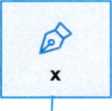 Pokyny pro vyplnění: Vyplňte odpovídající poličko symbolem „x“. Nevyhovující nevyplňujte.TYPY A KATEGORIE OSOBNÍCH ÚDAJÚA) Zpracovatel zpracovává pro Správce tyto typy a kategorie Osobních údajů:DOBA ZPRACOVÁNÍB) Zpracovatel zpracovává pro Správce výše uvedené kategorie Osobních údajů po dobu: Jedna volba vylučuje druhou V případě rozporů nebo nevyplnění platí, že ke zpracování dochází po celou dobu trvání smlouvy.ÚČEL ZPRACOVÁNÍC) Zpracovatel zpracovává pro Správce výše uvedené kategorie Osobních údajů za účelem:Jedna volba vylučuje druhou. V případě rozporů nebo nevyplněni platí, že ke zpracování dochází za účelem plnění celé Hlavní smlouvy Druhý řádek vyplňujte, pouze pokud zpracovatel poskytuje od sebe oddělitelná plnění, kde u některých ke zpracování nedochází a správce si může toto plnění objednávat jednotlivě	POVAHA ZPRACOVÁNÍD) Zpracovatel zpracovává pro Správce Osobní údaje následujícím způsobem:KATEGORIE SUBJEKTŮ ÚDAJŮE) Zpracovatel zpracovává pro Správce Osobni údaje o následujících subjektech údajů:SEZNAM DALŠÍCH ZPRACOVATELŮF) Pro Zpracovatele provádějí zpracování Osobních údajů tito další zpracovatelé:DALŠÍ PODMÍNKY ZPRACOVÁNÍ OSOBNÍCH ÚDAJŮG) Zpracovatel se zavazuje plnit při zpracování Osobních údajů tyto další povinnosti:Zadavatel:Zdravotnická záchranná služba Jihomoravského kraje, příspěvková organizaceSídlo:Kamenice 798/1 d, 625 00 BrnoIČO:00346292E-mail:.........................Zastoupen:MUDr. Hanou Albrechtovou, ředitelkouKontaktní osoba:.......​......​...............​................................. ​......​.........​.......​.......​......1) Specifikace zboží či služebPředmětem poptávané služby je poskytnutí řešení tísňové SMS 155. Popis poptávané služby je přílohou tohoto dokumentu.2) Místo a termín plněníZávazek k provedení, tj. realizaci služby zadavatel předpokládá do 4 měsíců ode dne účinnosti smlouvy o dílo, která bude uzavřena na dobu neurčitou.3) Hodnotící kritériumHodnocena bude celková nej nižší nabídková cena v Kč s DPH uvedená v krycím listu nabídky.4) Splatnost daň. dokladu/fakturySplatnost daňového dokladu/faktury bude 30 dní ode dne doručení tohoto dokladu zadavateli.5) Podání nabídkyNabídka bude obsahovat:návrh smluvních podmínek - navrhne uchazeč,vyplněný krycí list nabídky,vyplněné čestné prohlášení o kvalifikaci,Nabídku dodavatel doručí elektronicky e-mailem na adresu: ​.................................nebo prostřednictvím ID datové schránky zadavatele: rv5mvri, a to nejpozději do 28. 12. 2021 do 10:00 hod......​..........​...............​.....................​........​..​.....​....​...........​.........​......................................MUDr. Hana Albrechtová ředitelka.....​..........​...............​.....................​........​..​.....​....​...........​.........​......................................MUDr. Hana Albrechtová ředitelkaXadresní a identifikační údaje (např. jméno, příjmení, datum narození, adresa trvalého pobytu)rodné čísloXkontaktní údaje (např. e-mailová adresa, telefonní číslo, doručovací adresa)Xprovozní údaje, včetně provozních lokalizačních údajů, ve smyslu § 90 zákona č.127/2005 Sb., o elektronických komunikacích (podrobné výpisy hovorů, údaje o datových spojeních, IP adresách apod.)údaje vztahující se ke službám Správce (např. typ služby, identifikace služby, údaje generované v souvislosti s využíváním služby, objednávky služeb apod.)obsah komunikace mezi Správcem a subjekty údajů vztahující se ke službám Správce (netýká se přepravovaných zpráv v rámci služeb elektronických komunikací)údaje vztahující se k pracovnímu poměru zaměstnanců Správce (údaje o příjmu, srážkách ze mzdy, dětech, manželce, nárokům na slevy na dani, ZTP. pracovní neschopnosti apod.)údaje o platebních transakcíchkamerové záznamyaudio záznamyfotografie osobvlastnoruční podpisXGPS lokalizace (údaje o lokalizaci osob z navigačních a monitorovacích systémů)Xzvláštní kategorie Osobních údajů (údaje o zdravotním stavu)jiné kategorie Osobních údajů (vypište příslušnou kategorii):Xvšechny údaje po celou dobu trvání smlouvypo jinak určenou dobu (slovně vypište časové vymezení) nebo pro různé kategorie údajů různě (vypište jak):Xplnění Hlavní smlouvy jako celkuplnění jen těchto vybraných činností z Hlavní smlouvy (vypište jakých činností):Zpracovatel má fyzický přístup do administrativních prostor SprávceZpracovatel má fyzický přístup do technologických prostor SprávceZpracovatel má přístup k Osobním údajům v tištěné podoběZpracovatel provádí zpracování na prostředcích Správce v informačních systémech Správce či vzdáleně prostředky SprávceZpracovatel provádí zpracování na prostředcích Zpracovatele v informačních systémech Správce či vzdáleně na prostředcích ZpracovateleXZpracovatel provádí zpracováni na prostředcích Zpracovatele a v informačních systémech ZpracovateleZpracovatel provádí zpracování na prostředcích Správce/Zpracovatele v informačních systémech Správce či vzdáleně prostředky Správce/Zpracovatelezákazníci a zájemci o služby Správcezaměstnanci Správceuchazeči o zaměstnání u SprávceXjiné (vypište příslušnou kategorii):účastník tísňové komunikace na národním tísňovém čísle 155Obchodní firma / jméno, příjmeníIdentifikační čísloStát registrace sídla a přesná adresaStát provozovny, kde dochází ke zpracování a přesná adresaVÍTKOVICE ITSOLUTIONS a. s.28606582Cihelní 1575/14, Moravská Ostrava, 702 00 OstravaCihelní 1575/14, Moravská Ostrava, 702 00 Ostrava